附件1.简明实验操作步骤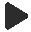 附件2.实验操作指导视频网址为https://wgyxy.hnnu.edu.cn/2024/0305/c4053a129248/page.htm。也可扫描下方二维码观看。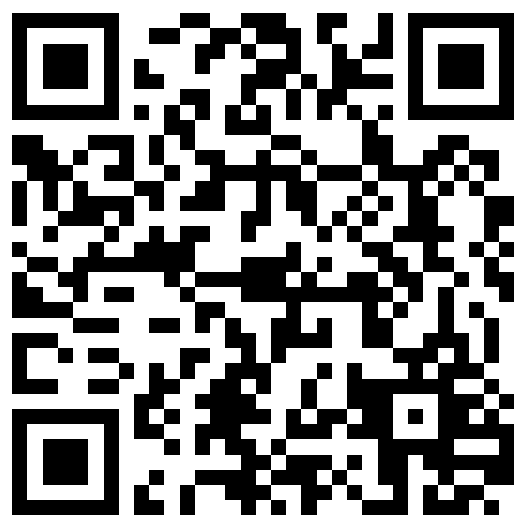 附件3.实验操作详细说明感谢您使用基于智能诊疗系统的海外就医语言交际虚拟仿真实验。通过阅读本指南，您可了解实验系统的基本操作。请务必使用Google Chrome或火狐浏览器，以确保兼容性。系统登陆登录国家虚拟仿真实验教学课程共享平台，网址为https://www.ilab-x.com/。使用手机号和个人信息进行实名注册。注册后登录。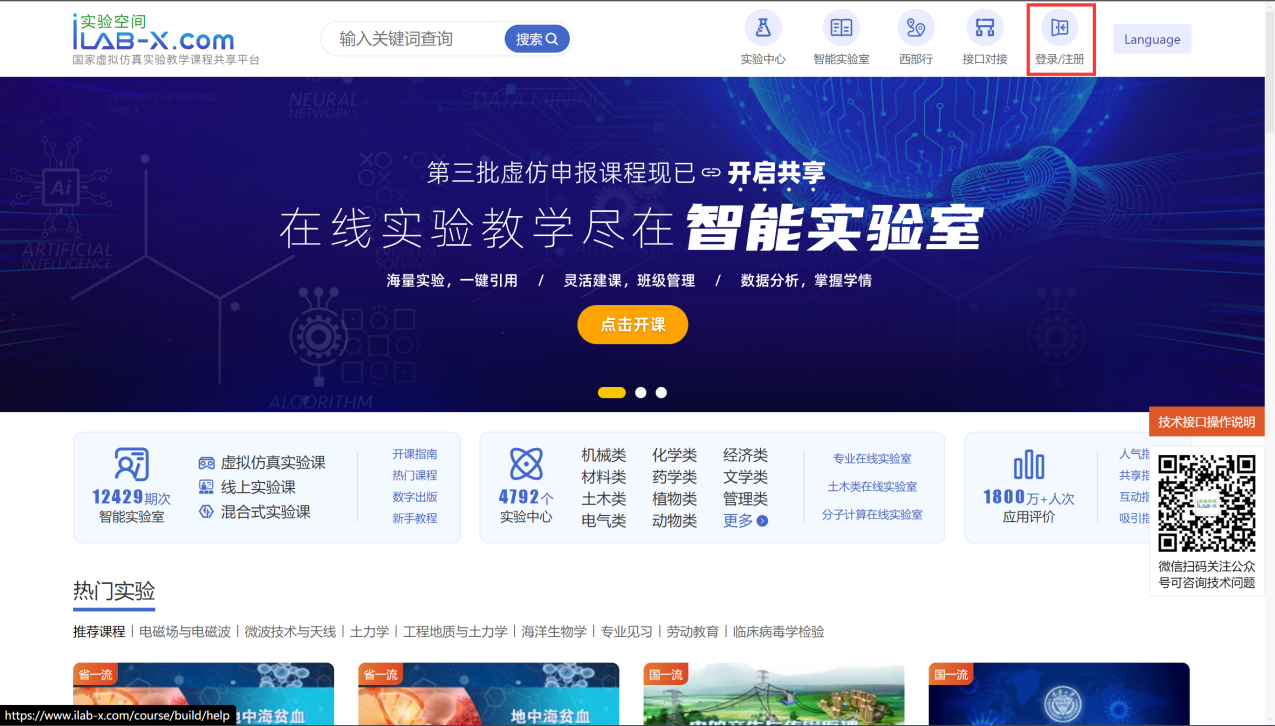 使用主页左上方搜索功能，搜索关键词“海外就医”。在结果页面点选本实验。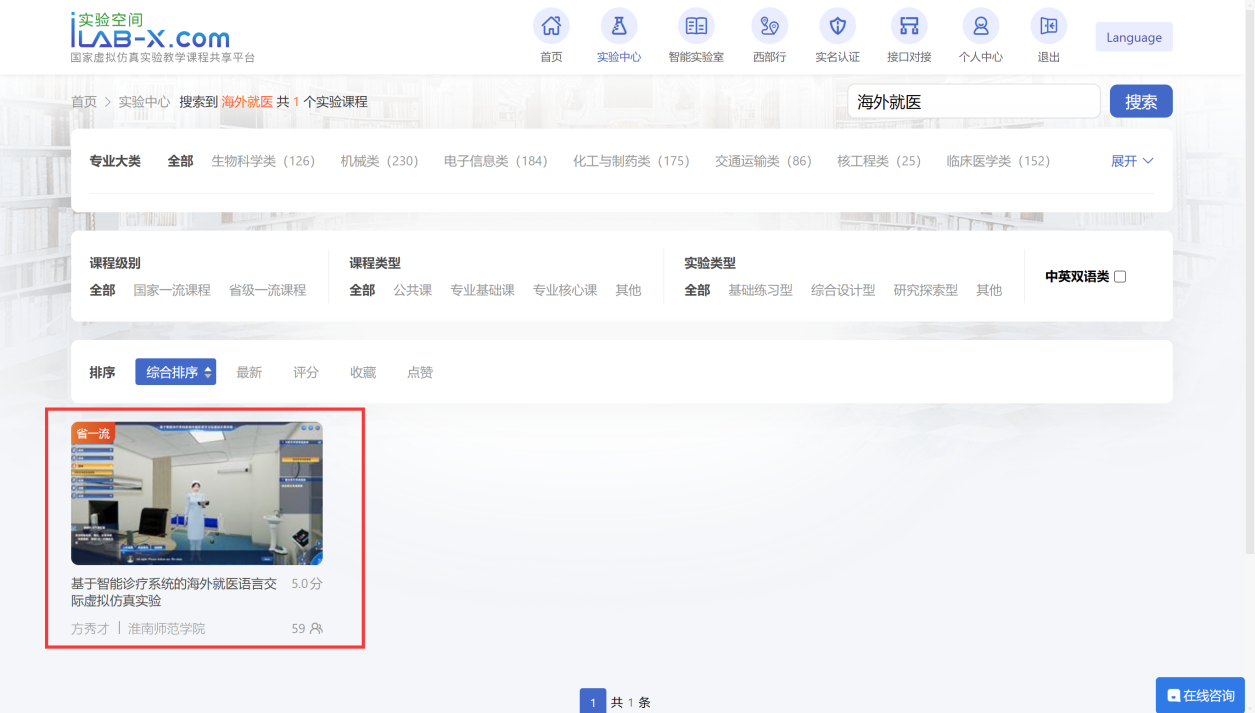 在实验主页点击“我要做实验”，然后点击弹出的试验系统链接。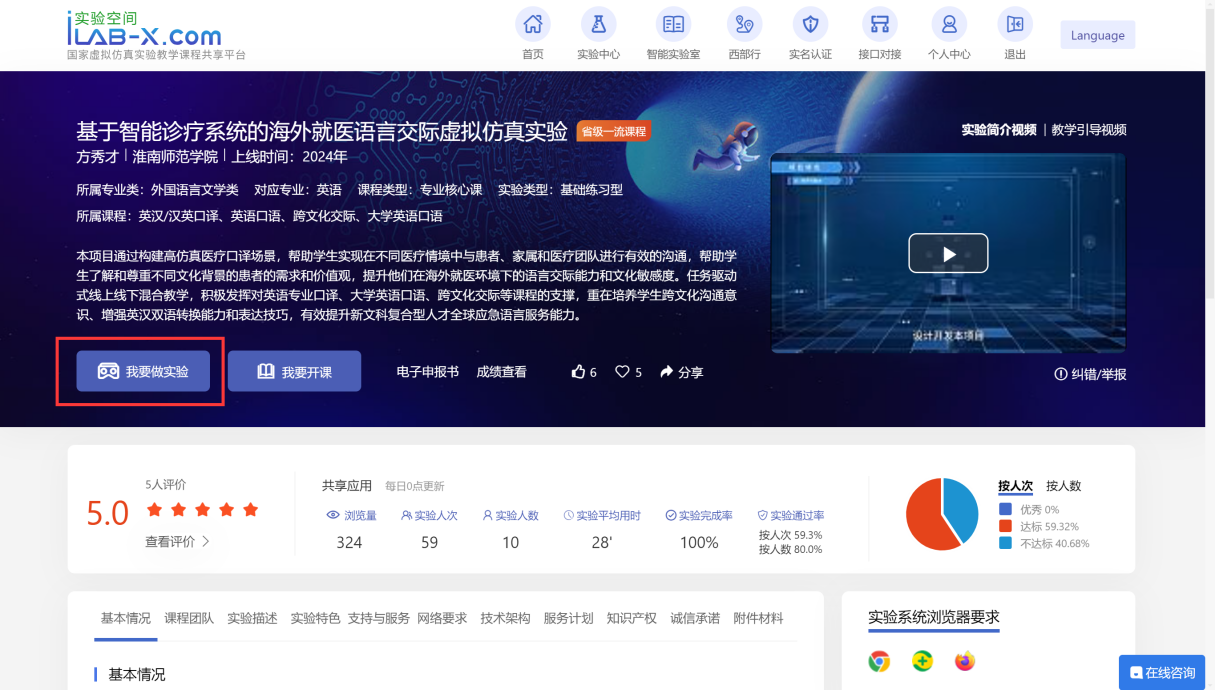 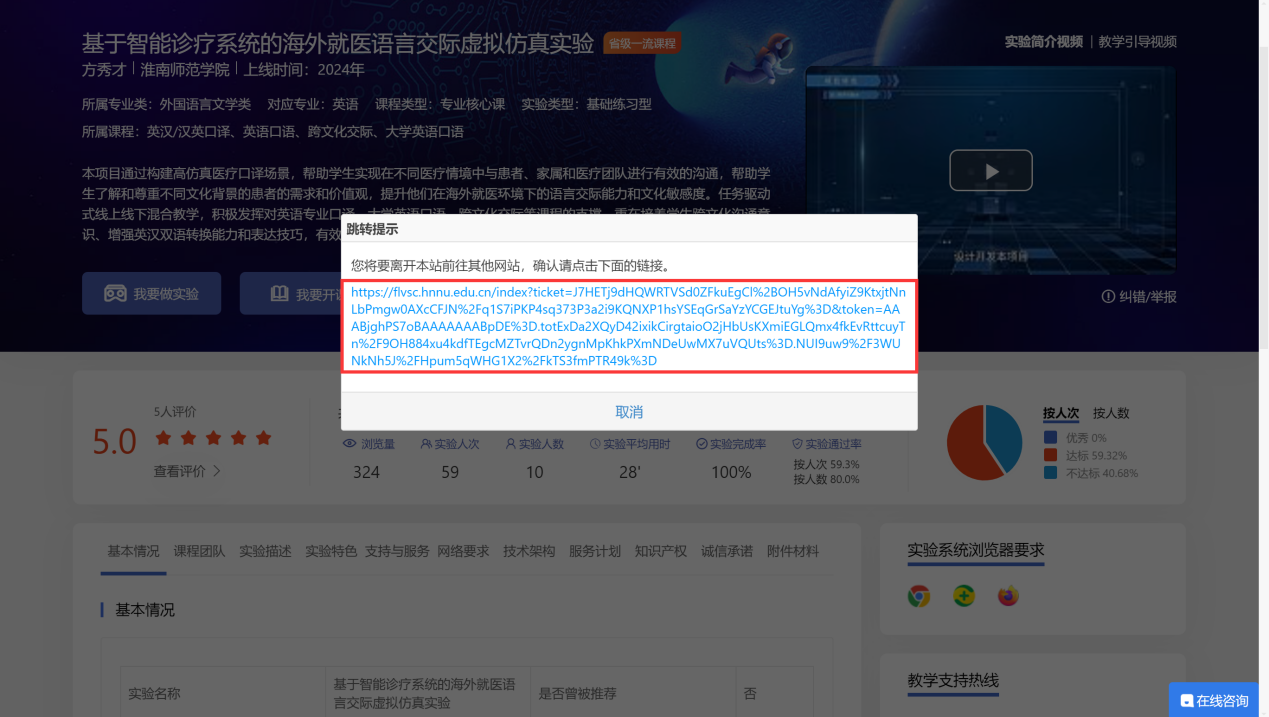 此时网页跳转至学校服务器上的实验主页，在这里点击“我要做实验”，然后点击“进入课程”。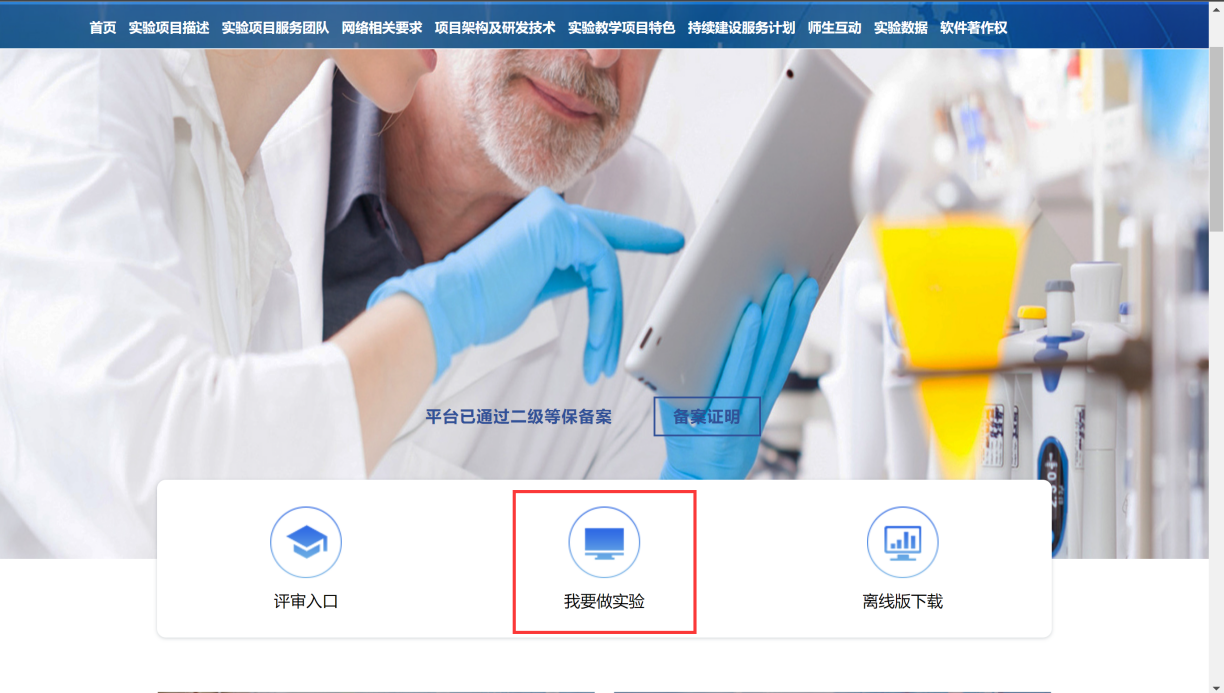 以下为实验系统的加载页面。受网速、电脑配置等因素影响，该页面停留时间可能稍长，请耐心等待。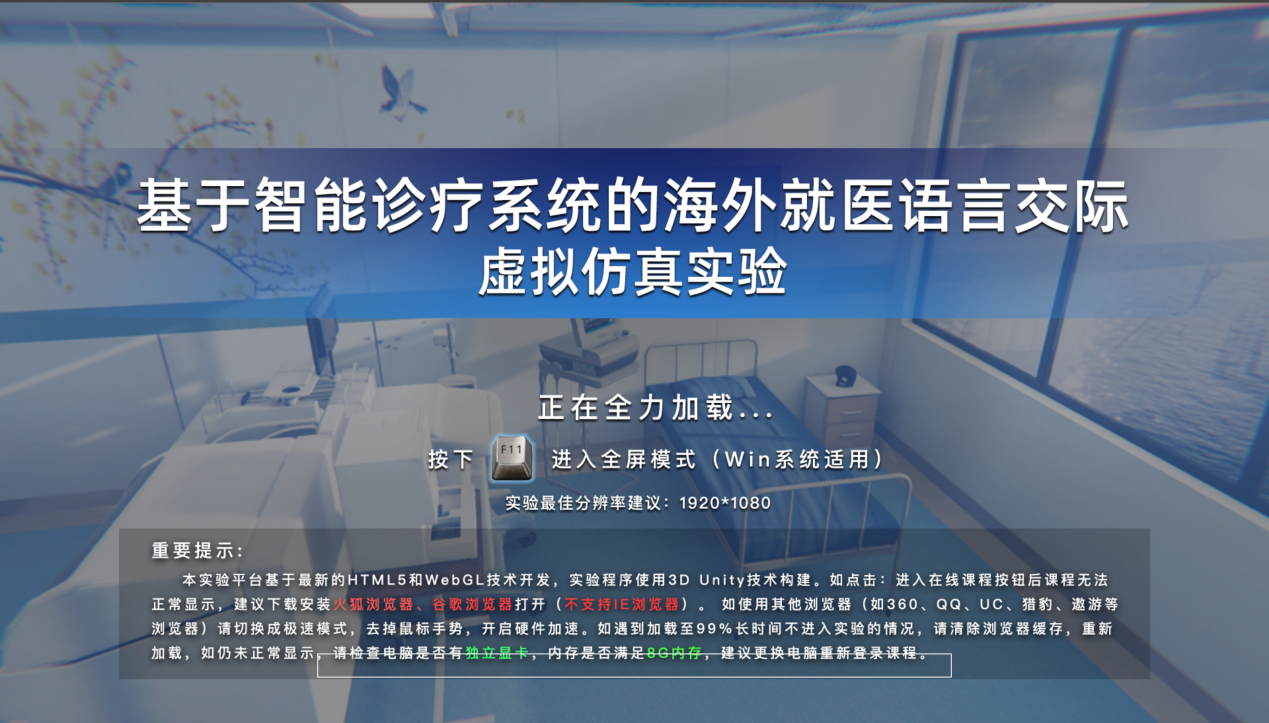 系统载入后，在登陆页面选择“iLab登录”。使用iLab账号和密码登录系统。本系统带有账号检测功能，如界面提示“检测到iLab实验空间用户，是否直接进入系统”，请选择“确定”。注意，不使用iLab账号登录将导致后台无分数记录。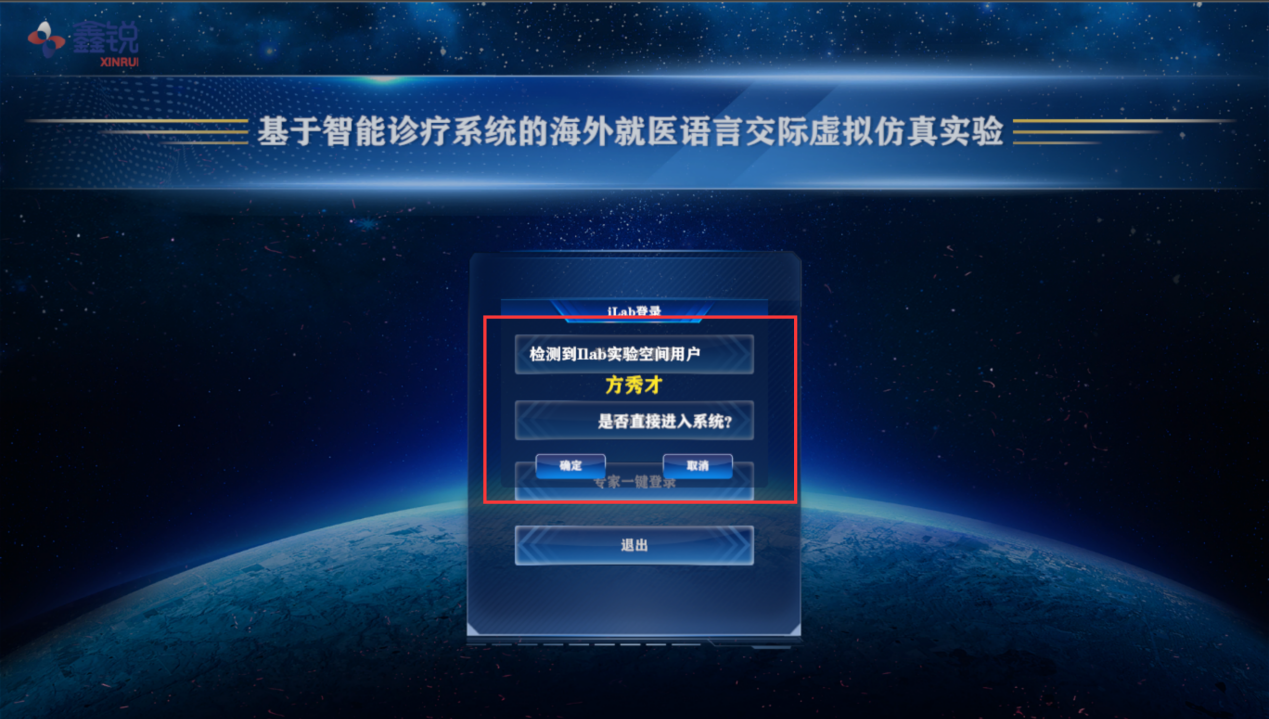 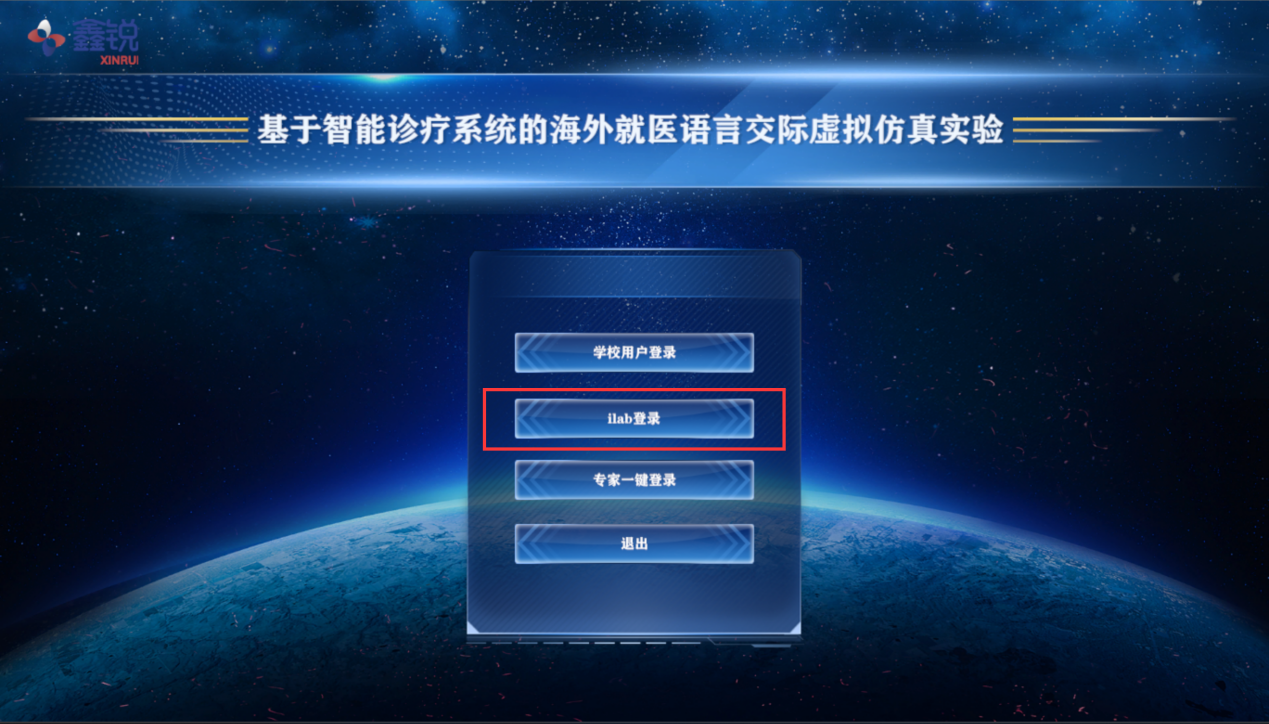 进入实验在模块选择界面，点选“实验模块”。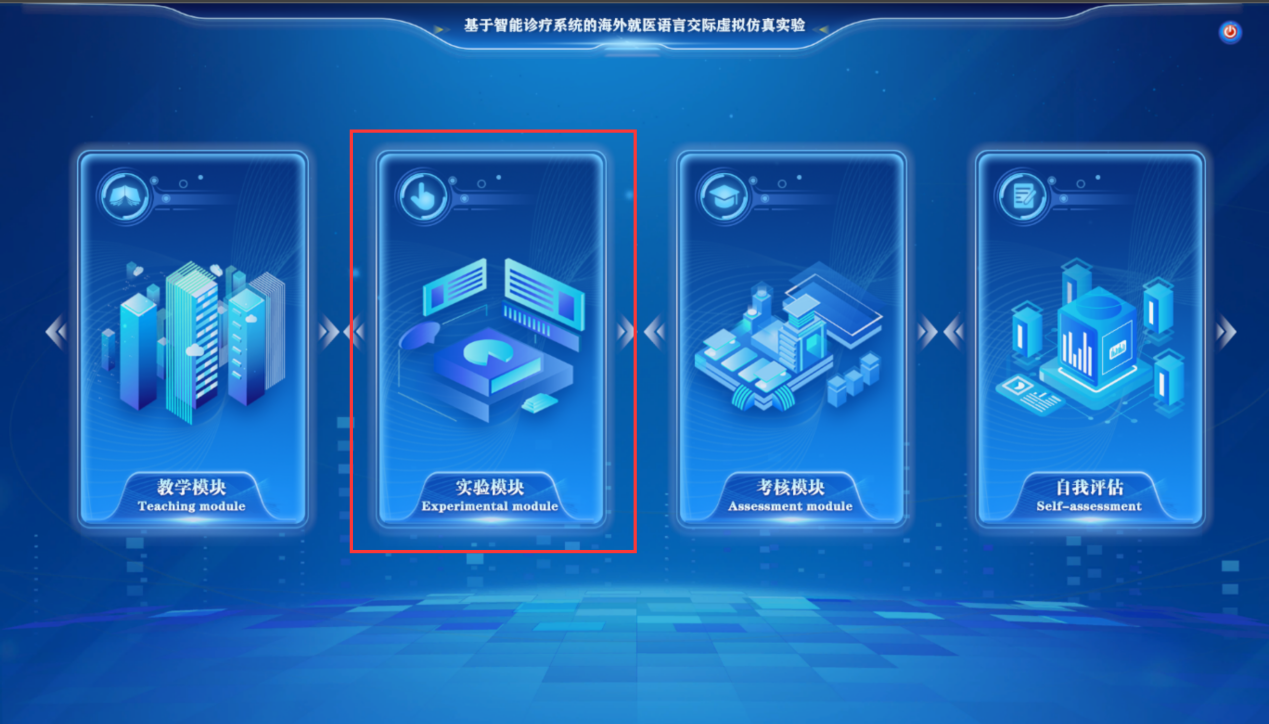 在病症选择界面，可复选“病症选择”栏目内所列各种病症，也可单选“病症包”栏目内某套设定病症，选择好后点击“确定”。选择“病症包”时，请在相应选项卡左上角圆圈内打勾。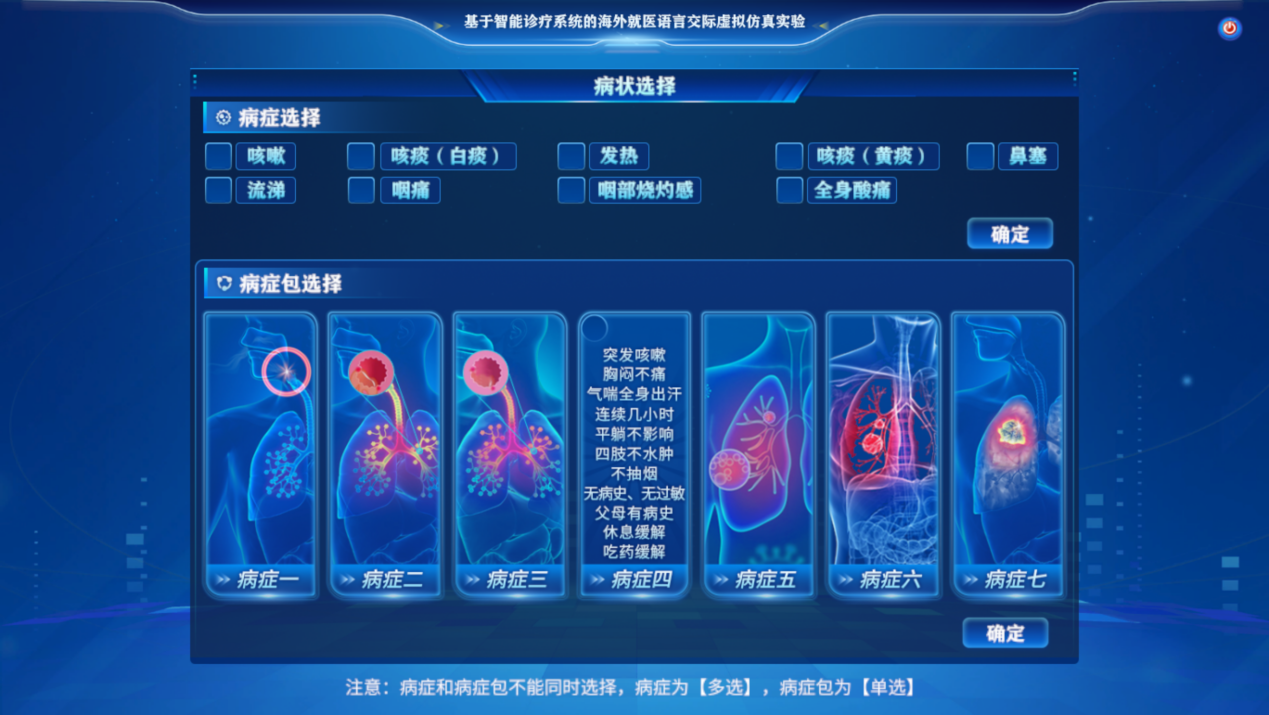 实验操作在实验操作界面，左侧为实验步骤导航，可随时点选进入各个步骤；左下方为病症描述提示，供对话时参考；中部下方为NPC对话框，显示系统角色所说内容；右下方为步骤切换按钮；右上方为退出按钮，点击后将返回模块选择界面。注意，未完整完成实验时无进度保存、无分数。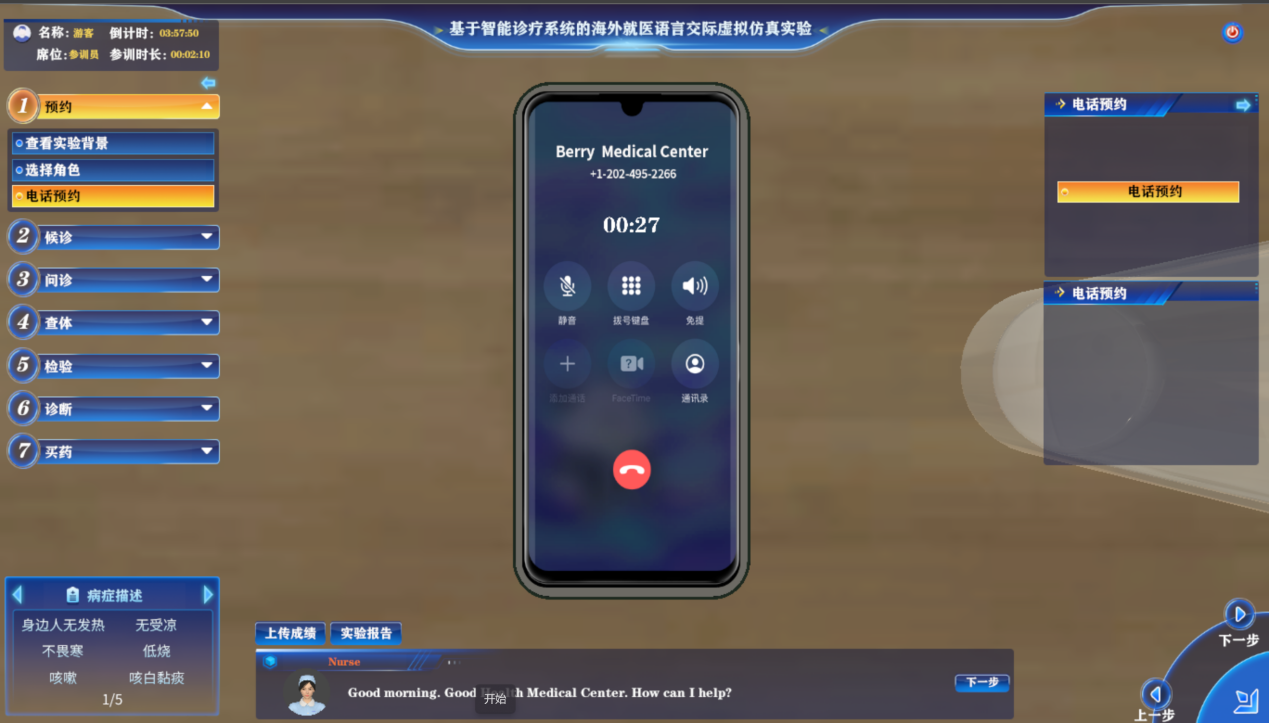 某些步骤前附有知识常识介绍，请在阅读完后点击“确认”。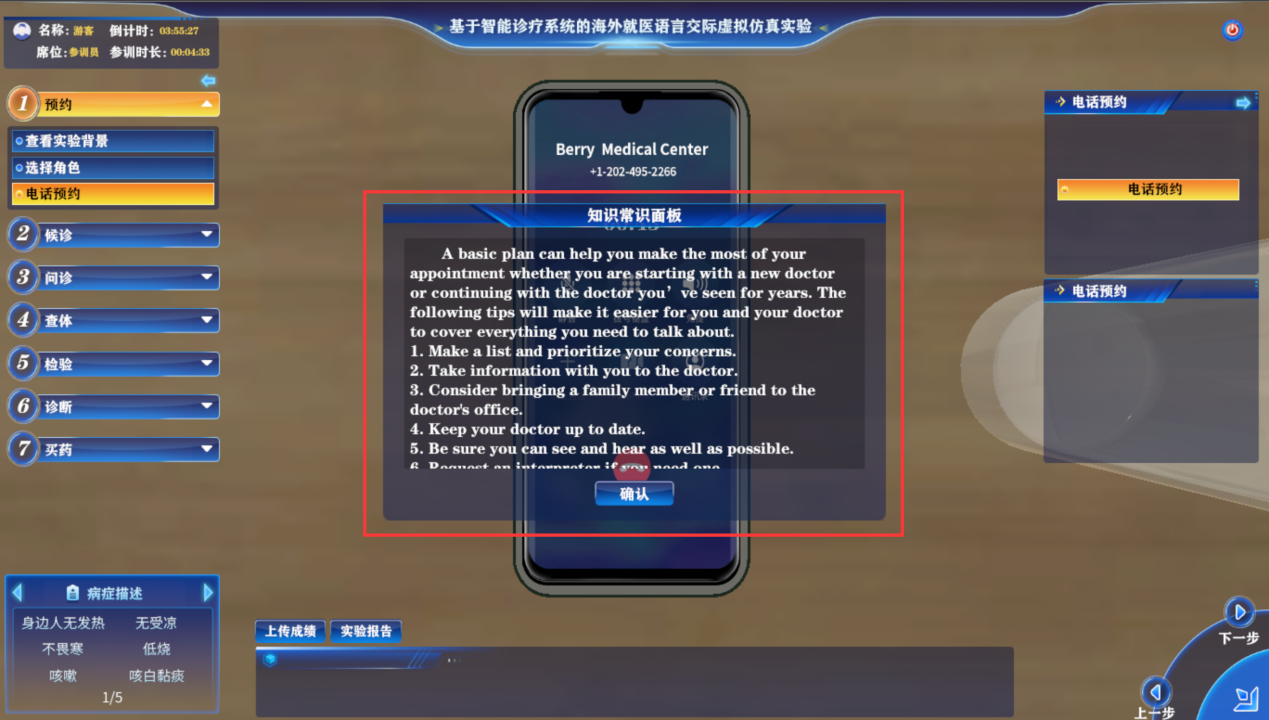 本系统支持人机对话，实验的主要内容为实验者与NPC的语言交互。每轮对话中，NPC陈述后，自动进入录音功能，即可根据界面中上方的“关键词（Keywords）”提示说出对话内容。说完点击“结束录音”，系统将进行识别。能否全面、准确地覆盖关键词，将直接影响到得分。每轮对话中，如3次都未达到关键词覆盖要求，将自动跳过该轮对话，进入下一环节。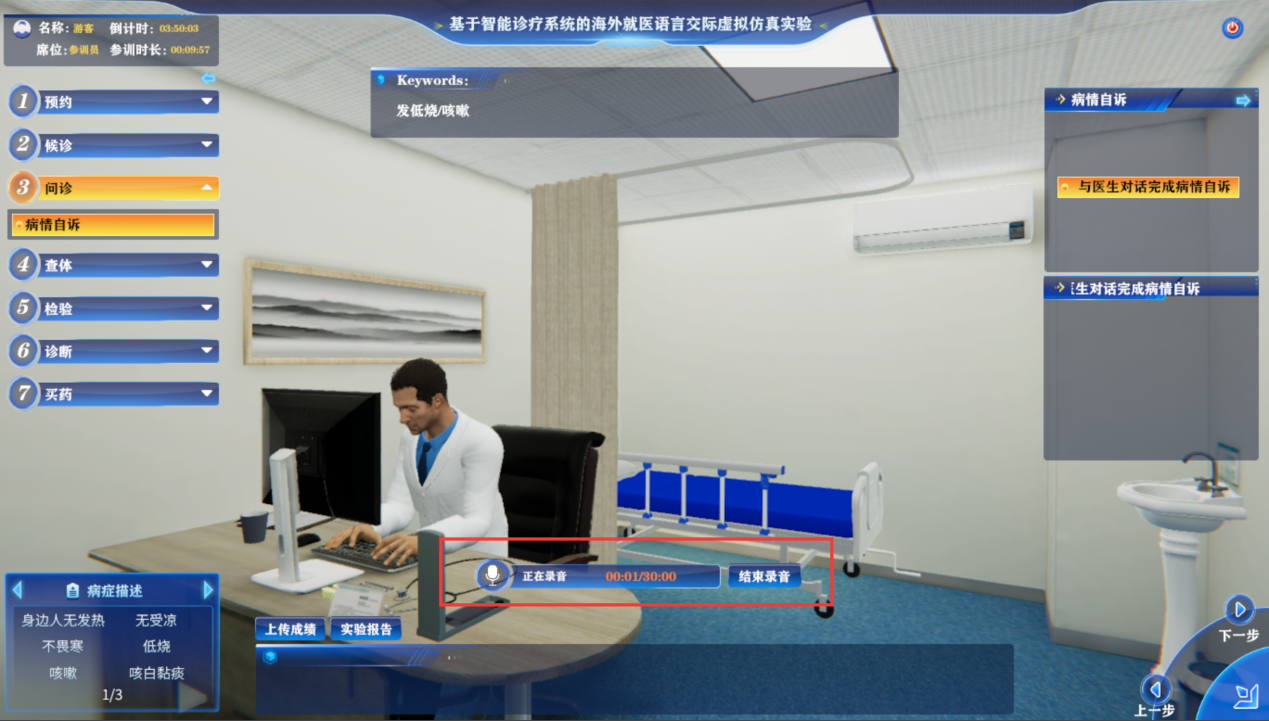 本系统使用科大讯飞语音识别技术。受网速和电脑硬件影响，语音识别时长有所差异，在等候识别时，请勿刷新页面，以免进度和分数不能正确保存。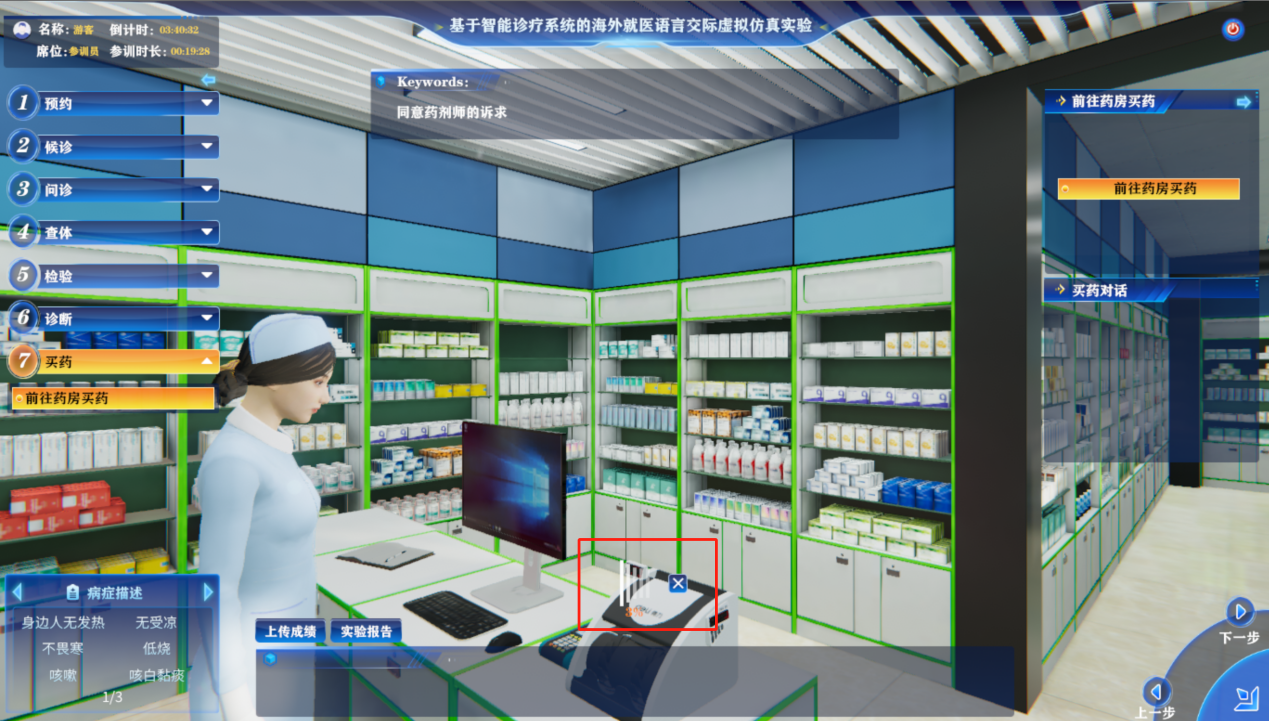 在场景漫游的步骤中，可使用键盘前后左右或ASDW键移动。如有人物或物品闪光，请移动至该人物或物品前，然后点击该人物或物品，以便触发相关剧情。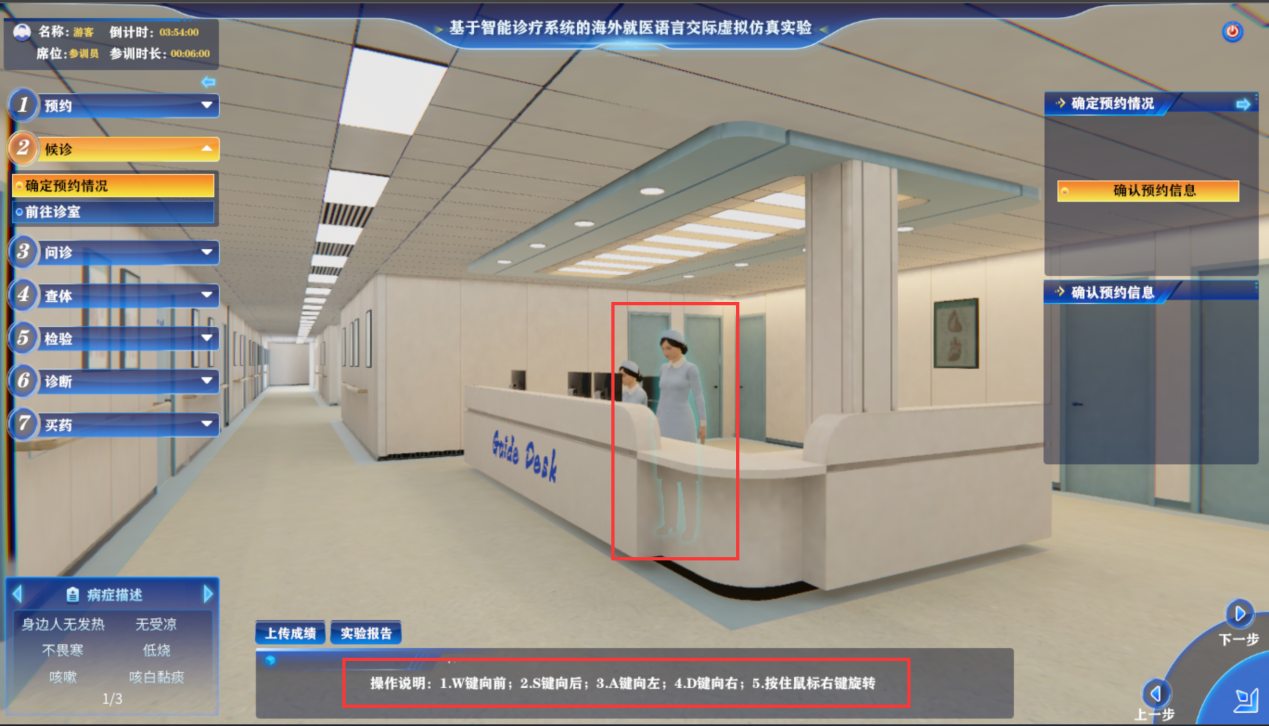 在部分实验步骤中，系统会弹出“问题卡片”。请仔细思考并回答其中的跨文化交际问题。回答后会有相应解析。注意，如遇卡片内问题未显示，请稍作等候，不要刷新页面或退出系统，以免进度和分数不能正确保存。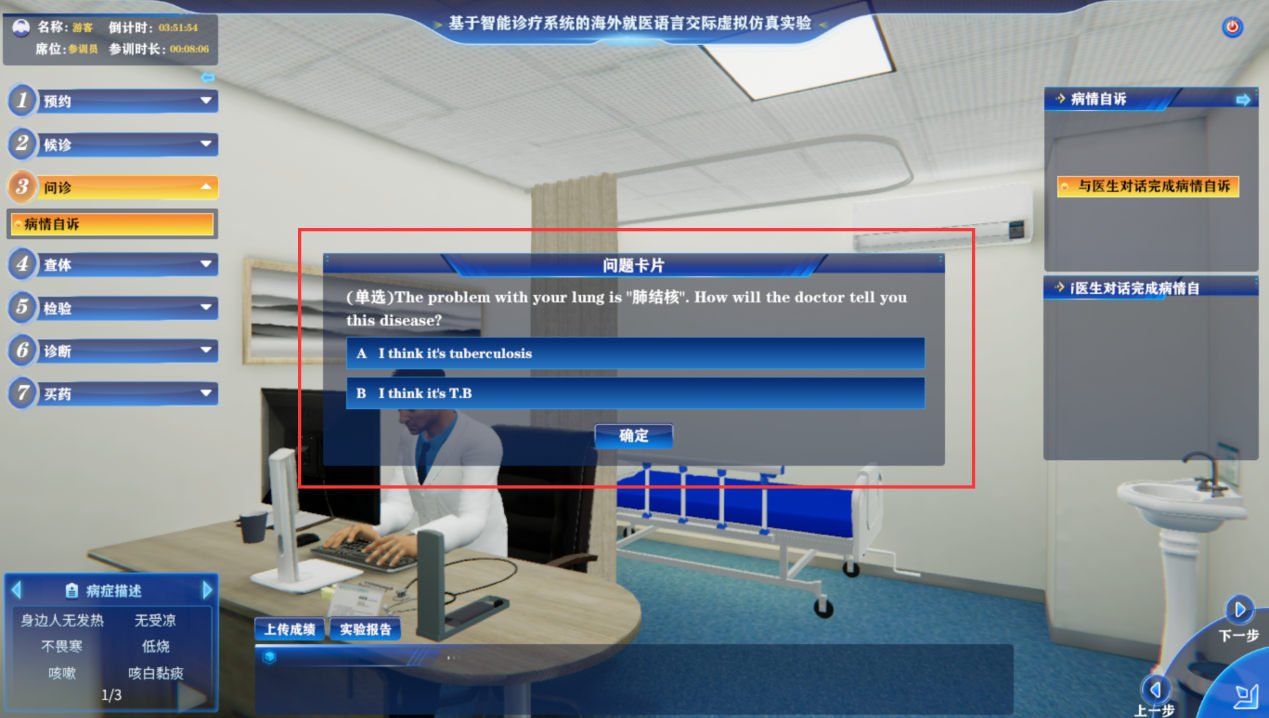 分数上传所有实验步骤完成时，可在界面右侧看到各步骤得分情况。确认无误后点击“上传”，系统将得分回传至iLab平台，并提示“提交成功”。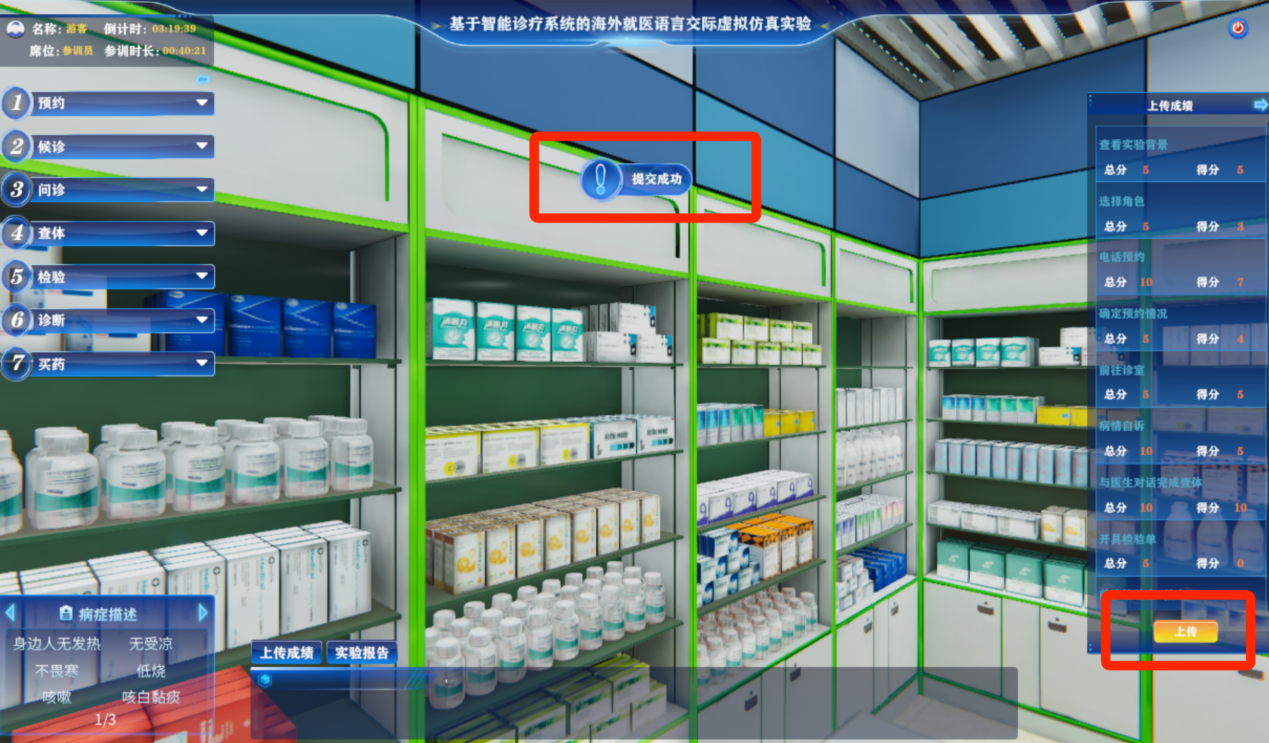 